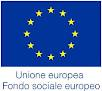 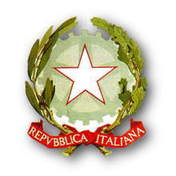 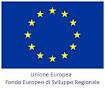 MINISTERO DELL’ISTRUZIONE, DELL’UNIVERSITà E DELLA RICERCAUFFICIO SCOLASTICO REGIONALE PER ISTITUTO COMPRENSIVOdi Margherita di Savoia SCHEDA DI CERTIFICAZIONE DELLE COMPETENZEIl Dirigente ScolasticoVisti gli atti d’ufficio relativi alle valutazioni espresse dagli insegnanti di classe al termine della classe …………………. della scuola primaria;CERTIFICAche l’alunn… …………………………………………………………………………………….., nat… a ………………………………………………………… il ………………………………, ha frequentato nell’anno scolastico ……/…… la classe ….. sez. …., con orario settimanale di …. ore; ha raggiunto i livelli di competenza di seguito illustrati.Livello - Indicatori esplicativiA – Avanzato: L’alunno/a esprime conoscenze e abilità con autonomia in diverse situazioni.B – Intermedio: L’alunno/a in alcune situazioni, mostra di saper utilizzare le conoscenze e le abilità acquisite.	C – Base: L’alunno/a se opportunamente guidato/a, mostra di possedere conoscenze e abilità e di saperle applicare.D – Iniziale: L’alunno/a, se opportunamente guidato/a, svolge compiti semplici in situazioni note.Data ....................................................                                                                                                                                                    Il Dirigente Scolastico                                                                                            ________________________________COMPETENZE CHIAVECOMPETENZE RAGGIUNTELIVELLOComunicazione nella madrelingua o lingua di istruzione. Si esprime secondo le modalità e i linguaggi che gli sono più congeniali. BaseComunicazione nelle lingue straniere.Conosce ed utilizza semplici termini della lingua straniera. BaseCompetenze logico ma-tematiche Utilizza le proprie competenze per effettuare associazioni lo-giche e risolvere semplici situazioni problematiche. BaseCompetenze digitali. Utilizza gli strumenti tecnologici. IntermedioConsapevolezza del proprio corpo ed espressione culturale.In relazione alle proprie potenzialità e al proprio ta-lento si esprime negli ambiti motori e artistici.IntermedioCompetenze sociali e civiche.Ha cura e rispetto di sé, degli altri e dell’ambiente. Rispetta le regole condivise, collabora con gli altri.Intermedio